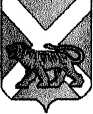 АДМИНИСТРАЦИЯСЕРГЕЕВСКОГО СЕЛЬСКОГО ПОСЕЛЕНИЯПОГРАНИЧНОГО МУНИЦИПАЛЬНОГО РАЙОНАПРИМОРСКОГО КРАЯПОСТАНОВЛЕНИЕ01.03.2018                                               с. Сергеевка                                                 № 17Об утверждении дизайн - проектаблагоустройства территории общего пользования, включеннойв муниципальную программу «Формированиесовременной городской среды в Сергеевском сельском поселении Пограничного муниципального района на 2018-2022 годы»  В соответствии с Порядком разработки, обсуждения с заинтересованными лицами и утверждения дизайн-проектов благоустройства дворовых территорий, а также дизайн – проектов благоустройства наиболее посещаемой территории общего пользования, расположенных на территории Сергеевского сельского поселения Пограничного муниципального района, включенных в муниципальную программу «Формирование современной городской среды в Сергеевском сельском поселении Пограничного муниципального района на 2018-2022 годы», утвержденным постановлением администрации Сергеевского сельского поселения, учитывая решение общественной комиссии по реализации муниципальной программы «Формирование современной городской среды в Сергеевском сельском поселении Пограничного муниципального района на 2018 – 2022 годы», утверждённый постановлением администрации Сергеевского сельского поселения Пограничного муниципального района от 21.07.2017 № 40, руководствуясь Уставом Сергеевского сельского поселения, администрация Сергеевского сельского поселения ПОСТАНОВЛЯЕТ:Утвердить прилагаемый дизайн-проект благоустройства территории общего пользования, включенной в муниципальную программу «Формирование современной городской среды в Сергеевском сельском поселении Пограничного муниципального района на 2018-2022 годы» - благоустройство наиболее посещаемой территории общего пользования в селе Сергеевка, ул. Советская, д.20 (участок находится примерно 120 метров по направлению на северо-восток от здания администрации Сергеевского сельского поселения. Почтовый адрес ориентира: Приморский край, Пограничный район, с.Сергеевка. ул. Рабочая, д.44. кв.2).2. Обнародовать настоящее постановление на информационных стендах в помещениях администрации Сергеевского сельского поселения, сельской библиотеки села Сергеевка и сельского клуба села Украинка и разместить на официальном сайте Сергеевского сельского поселения (адрес сайта www. sp-sergeevskoe.ru.).3. Контроль исполнения настоящего постановления оставляю за собой.Глава поселения – глава администрации Сергеевского сельского поселения                                                          Н.В. Кузнецова